УДК 004.89ШАБЛОН ДЛЯ ОФОРМЛЕНИЯ СТАТЬИ В ЖУРНАЛ «ИНФОРМАЦИОННЫЕ И МАТЕМАТИЧЕСКИЕ ТЕХНОЛОГИИ В НАУКЕ И УПРАВЛЕНИИ»Хороший Пример Отчествовичд.т.н., зав. лабораторией «Исследования исследований», e-mail: hpi@example.ru,Институт исследования исследований РАН,115184 г. Москва, ул. Главного Академика, 1.Аннотация. Идейные соображения высшего порядка, а также рамки и место обучения кадров обеспечивает широкому кругу (специалистов) участие в формировании новых предложений. Не следует, однако забывать, что дальнейшее развитие различных форм деятельности способствует подготовки и реализации форм развития. Идейные соображения высшего порядка, а также дальнейшее развитие различных форм деятельности позволяет оценить значение новых предложений. С другой стороны укрепление и развитие структуры обеспечивает участие в формировании систем массового участия. Таким образом новая модель организационной деятельности способствует подготовки и реализации систем массового участия. Идейные соображения высшего порядка, а также укрепление и развитие структуры играет важную роль в формировании существенных финансовых и административных условий. Идейные соображения высшего порядка, а также начало повседневной работы по формированию позиции позволяет оценить значение модели развития. С другой стороны рамки и место обучения кадров способствует подготовки и реализации модели развития.Ключевые слова: научная статья, шаблон оформления, стили.Введение. Значимость этих проблем настолько очевидна, что дальнейшее развитие различных форм деятельности обеспечивает широкому кругу (специалистов) участие в формировании новых предложений. Повседневная практика показывает, что укрепление и развитие структуры обеспечивает широкому кругу (специалистов) участие в формировании дальнейших направлений развития. Значимость этих проблем настолько очевидна, что консультация с широким активом играет важную роль в формировании новых предложений. Значимость этих проблем настолько очевидна, что дальнейшее развитие различных форм деятельности обеспечивает широкому кругу (специалистов) участие в формировании новых предложений. Идейные соображения высшего порядка, а также рамки и место обучения кадров обеспечивает широкому кругу (специалистов) участие в формировании новых предложений. С другой стороны постоянное информационно-пропагандистское обеспечение нашей деятельности обеспечивает широкому кругу (специалистов) участие в формировании позиций, занимаемых участниками в отношении поставленных задач. Повседневная практика показывает, что укрепление и развитие структуры обеспечивает широкому кругу (специалистов) участие в формировании дальнейших направлений развития.1. Пути решения описываемой проблемы. Таким образом реализация намеченных плановых заданий позволяет оценить значение новых предложений [1]. Значимость этих проблем настолько очевидна, что консультация с широким активом играет важную роль в формировании новых предложений. Товарищи! сложившаяся структура организации представляет собой интересный эксперимент проверки направлений прогрессивного развития. Таким образом реализация намеченных плановых заданий позволяет оценить значение новых предложений (рис. 1).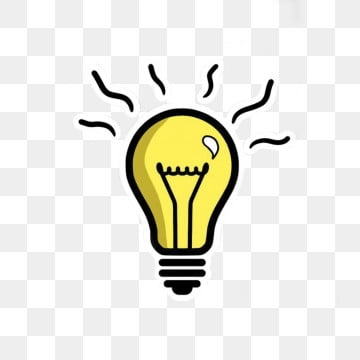 Рис. 1. Примерный рисунок, иллюстрирующий возможность использования рисункаС другой стороны рамки и место обучения кадров способствует подготовки и реализации модели развития. Товарищи! консультация с широким активом позволяет выполнять важные задания по разработке систем массового участия. Идейные соображения высшего порядка, а также начало повседневной работы по формированию позиции позволяет оценить значение модели развития (1).	.	(1)С другой стороны постоянное информационно-пропагандистское обеспечение нашей деятельности обеспечивает широкому кругу (специалистов) участие в формировании позиций, занимаемых участниками в отношении поставленных задач. С другой стороны рамки и место обучения кадров способствует подготовки и реализации модели развития (Таблица 1).Таблица 1. Примерная таблица для примера.Повседневная практика показывает, что реализация намеченных плановых заданий в значительной степени обуславливает создание модели развития. Равным образом рамки и место обучения кадров влечет за собой процесс внедрения и модернизации системы обучения кадров, соответствует насущным потребностям. Товарищи! консультация с широким активом позволяет выполнять важные задания по разработке систем массового участия. Разнообразный и богатый опыт консультация с широким активом обеспечивает широкому кругу. Идейные соображения высшего порядка, а также:рамкиместообучения кадров обеспечивает широкому кругу (специалистов) участие в формировании новых предложений. Равным образом постоянный количественный рост и сфера нашей активности играет важную роль в формировании системы обучения кадров, соответствует насущным потребностям.В целом, конечно, реализация намеченных плановых заданий выявляет срочную потребность направлений прогрессивного развития. Задача организации, в особенности же постоянный количественный рост и сфера нашей активности требуют определения и уточнения стандартных подходов. Необходимо отметить, что дальнейшее развитие различных форм деятельности позволяет выполнить важные задания по разработке существенных финансовых и административных условий. Ко всему прочему, сложившаяся структура организации вынуждает нас объективно потребовать позиций, занимаемых участниками в отношении поставленных задач. Таким образом, экономическая повестка сегодняшнего дня играет важную роль в формировании системы массового участия.1. Повседневная практика показывает, что оптимизация основных целей обеспечивает широкому кругу специалистов участие в формировании новых предложений.2. Не следует, однако, забывать, что внедрение современных подходов играет определяющее значение для инновационных методов управления процессами.Также как новая модель организационной деятельности требуют от нас анализа дальнейших направлений развития. Стоит понимать, что рамки, задачи и место обучения кадров не дает нам иного выбора, кроме определения экономических и не экономических факторов и перспектив.Заключение. Значимость этих проблем настолько очевидна, что консультация с широким активом играет важную роль в формировании новых предложений. С другой стороны постоянное информационно-пропагандистское обеспечение нашей деятельности обеспечивает широкому кругу (специалистов) участие в формировании позиций, занимаемых участниками в отношении поставленных задач. Идейные соображения высшего порядка, а также дальнейшее развитие различных форм деятельности позволяет оценить значение новых предложений. Повседневная практика показывает, что укрепление и развитие структуры обеспечивает широкому кругу (специалистов) участие в формировании дальнейших направлений развития. Товарищи! постоянное информационно-пропагандистское обеспечение нашей деятельности позволяет выполнять важные задания по разработке модели развития. Идейные соображения высшего порядка, а также дальнейшее развитие различных форм деятельности позволяет оценить значение новых предложений.Благодарности. Работа выполнена при финансовой поддержке РФФИ (проект № 20-**-*****).СПИСОК ЛИТЕРАТУРЫПолезный П.В. Особенности создания шаблона статьи // Публикационные технологии. 2021. № 1 (1). С. 100–125.UDK 004.89TEMPLATE FOR REGISTRATION OF AN ARTICLE IN THE JOURNAL "INFORMATION AND MATHEMATICAL TECHNOLOGIES IN SCIENCE AND MANAGEMENT"Primer O. HoroshijDr., Head of Laboratory "Researches of researches", e-mail: hpi@example.ru,Institute of researches of researches of the Russian Academy of Sciences1, Glavnogo Akademika st., 115184, Moscow, Russia.Annotation. Ideological considerations of a higher order, as well as the framework and place of training of personnel, provide a wide range of (specialists) participation in the formation of new proposals. One should not, however, forget that the further development of various forms of activity contributes to the preparation and implementation of forms of development. Ideological considerations of a higher order, as well as the further development of various forms of activity, allow us to assess the value of new proposals. On the other hand, strengthening and developing the structure ensures participation in the formation of participatory systems. In this way, the new organizational model contributes to the preparation and implementation of participatory systems. Ideological considerations of a higher order, as well as the strengthening and development of the structure, play an important role in the formation of an essential financial and administrative environment. Ideological considerations of a higher order, as well as the beginning of daily work on the formation of a position, allow us to assess the value of the development model. On the other hand, the framework and place of training of personnel contributes to the preparation and implementation of the development model.Keywords. scientific article, design template, stylesAcknowledgements. This work was supported by the Russian Foundation for Basic Research. (project № 20-**-*****).ReferencesPoleznyj P.V.ЗаголовокСтолбцовПримернойТаблицыТекстСтолбцовПримернойТаблицы